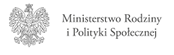 Deklaracja chęci uczestnictwa 
w Programie „Asystent osobisty osoby z niepełnosprawnością” dla Jednostek Samorządu Terytorialnego – edycja 2024Imię i nazwisko osoby, która zgłasza chęć uczestnictwa w Programie „Asystent osobisty osoby z niepełnosprawnością”  dla Jednostek Samorządu Terytorialnego – edycja 2024:

……………………………………………………………………............................................Adres zamieszkania:

……………………………………………...................................................………….......………Numer telefonu:

………………..……………….…………………...................................................………….......….Czy posiada Pan/Pani orzeczenie o niepełnosprawności?* (dotyczy osób powyżej 16 roku życia):□ TAK w stopniu znacznym z niepełnosprawnością sprzężoną (tzn. posiadanie orzeczenia o niepełnosprawności ze wskazaniem co najmniej dwóch niepełnosprawności)□ TAK w stopniu znacznym□ TAK w stopniu umiarkowanym z niepełnosprawnością sprzężoną (tzn. posiadanie orzeczenia o niepełnosprawności ze wskazaniem co najmniej dwóch niepełnosprawności)□ TAK w stopniu umiarkowanym□ TAK w stopniu lekkimCzy dziecko posiada orzeczenie o niepełnosprawności łącznie ze wskazaniami w pkt 7 i 8 w orzeczeniu  o konieczności stałej lub długotrwałej opieki lub pomocy innej osoby w związku ze znacznie ograniczoną możliwością samodzielnej egzystencji oraz konieczności stałego współudziału na co dzień opiekuna dziecka w procesie jego leczenia, rehabilitacji i edukacji? (dotyczy osób poniżej 16 roku życia)	⎕	TAK					⎕	NIEIle godzin wsparcia miesięcznie będzie Panu(i) potrzebne? ………………………………………………...................................................………….......………OŚWIADCZENIA:Oświadczam, że zapoznałem się z Klauzulą Informacyjną dot. przetwarzania danych osobowych.Oświadczam, że zapoznałem/łam się (zostałem/łam zapoznany/a) z treścią Programu „Asystent osobisty osoby z niepełnosprawnością” dla Jednostek Samorządu Terytorialnego – edycja 2024.Przyjmuję do wiadomości, że zgłoszenie chęci uczestnictwa w programie „Asystent osobisty osoby
z niepełnosprawnością” dla Jednostek Samorządu Terytorialnego – edycja 2024 nie jest jednoznaczny z zakwalifikowaniem do udziału w Programie – stanowi jedynie diagnozę potrzeb w powyższym zakresie.Po otrzymaniu środków z funduszu solidarnościowego Gmina będzie prowadziła nabór uczestników do Programu. ………………………………………                                   ……………………………………..		(data)					     (Podpis osoby zgłaszającej się lub jej opiekuna prawnego) 